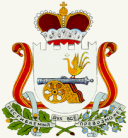 АДМИНИСТРАЦИЯ   ИГОРЕВСКОГО  СЕЛЬСКОГО  ПОСЕЛЕНИЯ                            ХОЛМ-ЖИРКОВСКОГО РАЙОНА СМОЛЕНСКОЙ ОБЛАСТИП О С Т А Н О В Л Е Н И Е24.06.2014г.    № 23-аОб утверждении  паспортабезопасности территорииИгоревского сельского поселенияХолм-Жирковского районаСмоленской областиВ соответствии с приказом МЧС России от 25 октября 2004 года № 484 « Об утверждении типового паспорта безопасности территории субъектов Российской Федерации и муниципальных образований», Указом Президента РФ от 11.07.2004г. № 868 «Вопросы Министерства РФ по делам гражданской обороны, чрезвычайным ситуациям и ликвидации последствий стихийных бедствий»,  Администрация Игоревского сельского поселения Холм-Жирковского района Смоленской области:       ПОСТАНОВЛЯЕТ:Утвердить паспорт безопасности территории Игоревского сельского поселения Холм-Жирковского района Смоленской области.Настоящее постановление подлежит официальному обнародованию и размещению на информационном сайте http://igorevskoe.admin-smolensk.ru/Контроль за выполнением постановления оставляю за собой.Глава муниципального образованияИгоревского сельского поселенияХолм-Жирковского районаСмоленской области                                                      Т.А. СеменоваОБЩАЯ ХАРАКТЕРИСТИКА ТЕРРИТОРИИИгоревского сельского поселения Холм-Жирковского района Смоленской областиII. ХАРАКТЕРИСТИКА ОПАСНЫХ ОБЪЕКТОВ НА ТЕРРИТОРИИ-III. ПОКАЗАТЕЛИ РИСКА ПРИРОДНЫХ ЧРЕЗВЫЧАЙНЫХ СИТУАЦИЙ
(при наиболее опасном сценарии развития чрезвычайных ситуаций/
при наиболее вероятном сценарии развития чрезвычайных ситуаций)IV. ПОКАЗАТЕЛИ РИСКА ТЕХНОГЕННЫХ ЧРЕЗВЫЧАЙНЫХ СИТУАЦИЙ
(при наиболее опасном сценарии развития чрезвычайных ситуаций/
при наиболее вероятном сценарии развития чрезвычайных ситуаций)* При оценке показателей риска природных и техногенных чрезвычайных ситуаций (в том числе пожаров) применяется Постановление Правительства Российской Федерации от 13 сентября . № 1094 “О классификации чрезвычайных ситуаций природного и техногенного характера” (Собрание законодательства Российской Федерации, 1996, № 39,
ст. 4563).V. ПОКАЗАТЕЛИ РИСКА БИОЛОГО-СОЦИАЛЬНЫХ ЧРЕЗВЫЧАЙНЫХ СИТУАЦИЙ
(при наиболее опасном сценарии развития чрезвычайных ситуаций/
при наиболее вероятном сценарии развития чрезвычайных ситуаций)VI. ХАРАКТЕРИСТИКА
ОРГАНИЗАЦИОННО-ТЕХНИЧЕСКИХ МЕРОПРИЯТИЙ ПО ЗАЩИТЕ НАСЕЛЕНИЯ,
ПРЕДУПРЕЖДЕНИЮ ЧРЕЗВЫЧАЙНЫХ СИТУАЦИЙ НА ТЕРРИТОРИИНаименование показателяНаименование показателяЗначение показателяЗначение показателяНаименование показателяНаименование показателяна момент разработки паспортачерез пять лет1123Общие сведения о территорииОбщие сведения о территории1.Общая численность населения23662.Площадь территории, км293,67 3.Количество населенных пунктов, ед.,в том числе городов24.Численность населения, всего тыс. чел.,в том числе городского5.Количество населенных пунктов с объектами особой важности (ОВ) и I категории, единиц1(ОАО «ИДК»)         6.Численность населения, проживающего в населенных пунктах с объектами ОВ и I категории, тыс. чел./% от общей численности населения2366/1007.Плотность населения, чел./км20,048.Количество потенциально опасных объектов, ед.9.Количество критически важных объектов, ед.-10.Степень износа производственного фонда, %7011.Степень износа жилого фонда, %65-7012.Количество больничных учреждений, ед., в том числе в сельской местности113.Количество инфекционных стационаров, ед., в том числе в сельской местности-14.Число больничных коек, ед., в том числе в сельской местности015.Число больничных коек в инфекционных стационарах, ед., в том числе в сельской местности-16.Численность персонала всех медицинских специальностей, чел./10000 жителей, в том числе в сельской местности и в инфекционных стационарах617.Численность среднего медицинского персонала, чел./10000 жителей, в том числе в сельской местности и в инфекционных стационарах518.Количество мест массового скопления людей (образовательные учреждения, медицинские учреждения, культурно-спортивные учреждения, культовые и ритуальные учреждения, автостоянки, остановки маршрутного городского общественного транспорта и т.д.), ед.619.Количество чрезвычайных ситуаций, ед., в том числе: -19.техногенного характера-19.природного характера-Наименование показателяНаименование показателяЗначение показателяЗначение показателяНаименование показателяНаименование показателяна момент разработки паспортачерез пять лет112320.Размер ущерба при чрезвычайных ситуациях, тыс. руб., в том числе: -20.техногенного характера-20.природного характера-21.Показатель комплексного риска для населения и территории от чрезвычайных ситуаций природного и техногенного характера, год-122.Показатель приемлемого риска для персонала и населения, год-1ОАО «ИДК»│ 10-5       Социально-демографическая характеристика территорииСоциально-демографическая характеристика территории23.Средняя продолжительность жизни населения, лет, в том числе:23.городского23.сельского23.мужчин23.женщин24.Рождаемость, чел./год2425.Естественный прирост, чел./год-426.Общая смертность населения, чел./год на 1000 жителей, в том числе по различным причинам:8,626.1) сердечно-сосудистые 3,426.2) старость3) новообразования 4) травмы   5) другие причины                                                                        2,10,41,71,027.Количество погибших, чел., в том числе:427.в транспортных авариях127.при авариях на производстве027.при пожарах027.при чрезвычайных ситуациях природного характера028.Численность трудоспособного населения, тыс. чел.1,529.Численность занятых в общественном производстве, тыс. чел./% от трудоспособного населения, в том числе:29.в сфере производства 29.в сфере обслуживания 30.Общая численность пенсионеров, тыс. чел., в том числе:0,430.по возрасту30.инвалидов31.Количество преступлений на 1000 чел., чел.Наименование показателяНаименование показателяЗначение показателяЗначение показателяНаименование показателяНаименование показателяна момент разработки паспортачерез пять лет1123Характеристика природных условий территорииХарактеристика природных условий территории32.Среднегодовые:32.направление ветра, румбы;Зимой Юго-западЛето северо-запад32.скорость ветра, км/ч;16,232.относительная влажность, %75,233.Максимальные значения (по сезонам):33.скорость ветра, км/чзима 19,0весна16,2лето 13,0осень16,234.Количество атмосферных осадков, мм:34.среднегодовое;69134.максимальное (по сезонам)зима 120весна139 лето 241осень16135.Температура, 0С:35.среднегодовая;4,235.максимальная (по сезонам)лето +34 зима-41          Транспортная освоенность территорииТранспортная освоенность территории36.Протяженность железнодорожных путей, всего, км, в том числе общего пользования, км/%
от общей протяженности, из них электрифицированных│  5/5/037.Протяженность автомобильных дорог, всего, км, в том числе общего пользования, км/%
от общей протяженности, из них с твердым покрытием25/25/100238.Количество населенных пунктов, не обеспеченных подъездными дорогами с твердым покрытием, ед./% от общего количества139.Количество населенных пунктов, не обеспеченных телефонной связью, ед./% от общего количества-40.Административные районы, в пределах которых расположены участки железных дорог, подверженных размыву, затоплению, лавиноопасные, оползневые и др.-41.Административные районы, в пределах которых расположены участки автомагистралей, подверженных размыву, затоплению, лавиноопасные, оползневые и др.-42.Количество автомобильных мостов по направлениям, единиц-43.Количество железнодорожных мостов по направлениям, ед.-44.Протяженность водных путей, км-45.Количество основных портов, пристаней и их перечень, ед.-46.Количество шлюзов и каналов, ед.-47.Количество аэропортов и посадочных площадок и их местоположение, единиц-48.Протяженность магистральных трубопроводов, км, в том числе нефтепроводов, нефтепродуктопроводов, газопроводов и др.49.Протяженность линий электропередачи, кмНаименование показателяНаименование показателяНаименование показателяЗначение показателяЗначение показателяНаименование показателяНаименование показателяНаименование показателяна момент разработки паспортачерез пять лет1.Ядерно и радиационно-опасные объекты (ЯРОО)Ядерно и радиационно-опасные объекты (ЯРОО)-1.1.Количество ядерно и радиационно-опасных объектов, всего единиц, в том числе:-объекты ядерного оружейного комплекса;-объекты ядерного топливного цикла;-АЭС;-из них с реакторами типа РБМК;-научно-исследовательские и другие реакторы (стенды);-объекты ФГУП “Спецкомбинаты “Радон”-1.2.Общая мощность АЭС, тыс. кВт-1.3.Суммарная активность радиоактивных веществ, находящихся на хранении, Ки-1.4.Общая площадь санитарно-защитных зон ЯРОО, км-1.5.Количество населения, проживающего в санитарно-защитных зонах, тыс. чел.:-опасного загрязненияопасного загрязнения-чрезвычайно опасного загрязнениячрезвычайно опасного загрязнения-1.6.Количество происшествий (аварий) на радиационно-опасных объектах в год, шт.
(по годам за последние пять лет)-2.Химически опасные объектыХимически опасные объекты-2.1.Количество химически опасных объектов (ХОО), всего единиц-2.2.Средний объем используемых, производимых, хранимых аварийных химически опасных веществ (АХОВ), тонн, в т.ч.:-хлора;-аммиака;-сернистого ангидрида и др.*-2.3.Средний объем транспортируемых АХОВ-2.4.Общая площадь зон возможного химического заражения, км2-2.5.Количество аварий и пожаров на химически опасных объектах в год, шт. (по годам за последние пять лет)-Наименование показателяНаименование показателяНаименование показателяЗначение показателяЗначение показателяНаименование показателяНаименование показателяНаименование показателяна момент разработки паспортачерез пять лет3.Пожаро- и взрывоопасные объектыПожаро- и взрывоопасные объекты23.1.Количество взрывоопасных объектов, ед.;3.2.Количество пожароопасных объектов, ед.;3.3.Общий объем используемых, производимых и хранимых опасных веществ, тыс. т:взрывоопасных веществ;29084легковоспламеняющихся веществ4403.4.Количество аварий и пожаров на пожаро- и взрывоопасных объектах в год, шт.
(по годам за последние пять лет)12011г4.Биологически опасные объектыБиологически опасные объекты-4.1.Количество биологически опасных объектов, ед.;-4.2.Количество аварий и пожаров на биологически опасных объектах в год, шт.
(по годам за последние пять лет)-5.Гидротехнические сооруженияГидротехнические сооружения5.1.Количество гидротехнических сооружений, ед. (по видам ведомственной принадлежности);11муниципальные5.2.Количество бесхозяйных гидротехнических сооружений, ед.;25.3.Количество аварий на гидротехнических сооружениях в год, шт. (по годам за последние пять лет)-6.Возможные аварийные выбросы, т/год:Возможные аварийные выбросы, т/год:-химически опасных веществ;химически опасных веществ;-биологически опасных веществ;биологически опасных веществ;-физически опасных веществфизически опасных веществ-7.Количество мест размещения отходов, ед.:Количество мест размещения отходов, ед.:мест захоронения промышленных и бытовых отходов;мест захоронения промышленных и бытовых отходов;-мест хранения радиоактивных отходов;мест хранения радиоактивных отходов;-могильников;могильников;-свалок (организованных и неорганизованных);свалок (организованных и неорганизованных);1карьеров;карьеров;-терриконов и др.терриконов и др.-8.Количество отходов, тоннКоличество отходов, тоннВиды опасных
природных явленийВиды опасных
природных явленийИнтенсивность природного явленияЧастота природного явления, год -1Частота наступления чрезвычайных ситуаций при возникновении природного явления, год -1Размеры зон вероятной чрезвычайной ситуации, км2Возможное количество населенных пунктов, попадающих в зону чрезвычайной ситуации,
тыс. чел.Возможная численность населения в зоне чрезвычайной ситуации с нарушением условий жизнедеятельности, тыс. чел.Социально-экономические последствияСоциально-экономические последствияСоциально-экономические последствияВиды опасных
природных явленийВиды опасных
природных явленийИнтенсивность природного явленияЧастота природного явления, год -1Частота наступления чрезвычайных ситуаций при возникновении природного явления, год -1Размеры зон вероятной чрезвычайной ситуации, км2Возможное количество населенных пунктов, попадающих в зону чрезвычайной ситуации,
тыс. чел.Возможная численность населения в зоне чрезвычайной ситуации с нарушением условий жизнедеятельности, тыс. чел.возможное число погибших, чел.возможное число пострадавших, чел.возможный ущерб, руб.1.Землетрясения, балл7 - 8--------8 – 9-------->9--------2.Извержения вулканов--------3.Оползни, м--------4.Селевые потоки--------5.Снежные лавины, м--------6.Ураганы, тайфуны, смерчи, м/с>32--------7.Бури, м/с>32--------8.Штормы, м/с15 - 31--------9.Град, мм20 - 31--------10.Цунами, м>5--------11.Наводнения, м>5---------12.Подтопления, м>5--------13.Пожары природные, га--------Виды возможных техногенных
чрезвычайных ситуацийМесторасположение и наименование объектовВид и возможное количество опасного вещества, участвующего в реализации чрезвычайных ситуаций
(тонн)Возможная частота реализации чрезвычайных ситуаций, год -1Показатель приемлемого риска,
год -1Размеры зон вероятной чрезвычайной ситуации, км2Численность населения, у которого могут быть нарушены условия жизнедеятельности, тыс. чел.Социально-экономические последствияСоциально-экономические последствияСоциально-экономические последствияВиды возможных техногенных
чрезвычайных ситуацийМесторасположение и наименование объектовВид и возможное количество опасного вещества, участвующего в реализации чрезвычайных ситуаций
(тонн)Возможная частота реализации чрезвычайных ситуаций, год -1Показатель приемлемого риска,
год -1Размеры зон вероятной чрезвычайной ситуации, км2Численность населения, у которого могут быть нарушены условия жизнедеятельности, тыс. чел.возможное число погибших, чел.возможное число пострадавших, чел.возможный ущерб, руб.123456789101. Чрезвычайные ситуации на химически опасных объектахГород (район,
область) № 1объект № 1объект № 2--------Город (район,
область) № 2объект № 1объект № 2--------2. Чрезвычайные ситуации на радиационно-опасных объектахТо же--------3. Чрезвычайные ситуации на биологически опасных объектахТо же--------4. Чрезвычайные ситуации на пожаро- и взрывоопасных объектахТо же5. Чрезвычайные ситуации на электроэнергетических системах и системах связиТо же--------Виды возможных техногенных
чрезвычайных ситуацийМесторасположение и наименование объектовВид и возможное количество опасного вещества, участвующего в реализации чрезвычайных ситуаций
(тонн)Возможная частота реализации чрезвычайных ситуаций, год -1Показатель приемлемого риска,
год -1Размеры зон вероятной чрезвычайной ситуации, км2Численность населения, у которого могут быть нарушены условия жизнедеятельности, тыс. чел.Социально-экономические последствияСоциально-экономические последствияСоциально-экономические последствияВиды возможных техногенных
чрезвычайных ситуацийМесторасположение и наименование объектовВид и возможное количество опасного вещества, участвующего в реализации чрезвычайных ситуаций
(тонн)Возможная частота реализации чрезвычайных ситуаций, год -1Показатель приемлемого риска,
год -1Размеры зон вероятной чрезвычайной ситуации, км2Численность населения, у которого могут быть нарушены условия жизнедеятельности, тыс. чел.возможное число погибших, чел.возможное число пострадавших, чел.возможный ущерб, руб.123456789106. Чрезвычайные ситуации на коммунальных системах жизнеобеспеченияТо же--------7. Чрезвычайные ситуации на гидротехнических сооруженияхТо же--------8. Чрезвычайные ситуации на транспортеТо же--------Виды
биолого-социальных
чрезвычайных ситуацийВиды особо опасных болезнейРайоны, населенные пункты и объекты, на которых возможно возникновение чрезвычайных ситуацийСреднее число биолого-социальных чрезвычайных ситуаций за последние 10 летДата последней биолого-социальной чрезвычайной ситуацииЗаболевания особо опасными инфекциямиЗаболевания особо опасными инфекциямиЗаболевания особо опасными инфекциямиЗаболевания особо опасными инфекциямиЗаболевания особо опасными инфекциямиЗаболевания особо опасными инфекциямиЗаболевания особо опасными инфекциямиЗаболевания особо опасными инфекциямиУщерб, руб.Виды
биолого-социальных
чрезвычайных ситуацийВиды особо опасных болезнейРайоны, населенные пункты и объекты, на которых возможно возникновение чрезвычайных ситуацийСреднее число биолого-социальных чрезвычайных ситуаций за последние 10 летДата последней биолого-социальной чрезвычайной ситуацииэпидемииэпидемииэпидемииэпизоотииэпизоотииэпизоотииэпифитотииэпифитотииУщерб, руб.Виды
биолого-социальных
чрезвычайных ситуацийВиды особо опасных болезнейРайоны, населенные пункты и объекты, на которых возможно возникновение чрезвычайных ситуацийСреднее число биолого-социальных чрезвычайных ситуаций за последние 10 летДата последней биолого-социальной чрезвычайной ситуациичисло больных, чел.число погибших, чел.число получающих инвалидность, чел.число больных с/х животных (по видам), головпало (число голов)вынужденно убито (число голов)площадь поражаемых с/х культур (по видам), тыс. гаплощадь обработки с/х культур (по видам), тыс. гаУщерб, руб.1. Эпидемии-------------2. Эпизоотии-------------3. Эпифитотии-------------Наименование показателяНаименование показателяЗначение показателяЗначение показателяНаименование показателяНаименование показателяна момент разработки паспортачерез пять лет11231.Количество мест массового скопления людей (образовательные учреждения, медицинские учреждения, культурно-спортивные учреждения, культовые и ритуальные учреждения, автостоянки, остановки маршрутного городского общественного транспорта и т.д.), оснащенных техническими средствами экстренного оповещения правоохранительных органов, ед./% от потребности-2.Количество мест массового скопления людей, оснащенных техническими средствами, исключающими несанкционированное  проникновение посторонних лиц на территорию, ед./% от потребности-3.Количество мест массового скопления людей, охраняемых подразделениями вневедомственной охраны, ед./% от потребности-4.Количество мест массового скопления людей, оснащенных техническими средствами, исключающими пронос (провоз) на территорию взрывчатых и химически опасных веществ, ед./% от потребности-5.Количество систем управления гражданской обороной, ед./% от планового числа этих систем1 \1006.Количество созданных локальных систем оповещения, ед./% от планового числа этих систем1/1007.Численность населения, охваченного системами оповещения, тыс. чел./% от общей численности населения территории8.Вместимость существующих защитных сооружений гражданской обороны (по видам сооружений и их назначению), в т.ч. в зонах вероятных чрезвычайных ситуаций, чел./% от нормативной потребности-9.Запасы средств индивидуальной защиты населения (по видам средств защиты), в т.ч. в зонах вероятной ЧС, ед./% от нормативной потребности10.Количество подготовленных транспортных средств (по маршрутам эвакуации), ед./% от расчетной потребности (поездов, автомобилей, судов, самолетов и вертолетов)311.Количество коек в подготовленных для перепрофилирования стационарах, ед./% от потребности-12.Численность подготовленных врачей и среднего медицинского персонала к работе в эпидемических очагах, чел.113.Объем резервных финансовых средств для предупреждения и ликвидации последствий чрезвычайных ситуаций, тыс. руб./% от расчетной потребности-Наименование показателяНаименование показателяЗначение показателяЗначение показателяНаименование показателяНаименование показателяна момент разработки паспортачерез пять лет112314.Защищенные запасы воды, м3/% от расчетной потребности15.Объем подготовленных транспортных емкостей для доставки воды, м3/% от их нормативной потребности016.Запасы продуктов питания (по номенклатуре), тонн/% от расчетной потребности17.Запасы предметов первой необходимости (по номенклатуре), ед./% от расчетной потребности18.Запасы палаток и т.п., в т.ч. в зонах вероятных чрезвычайных ситуаций, ед./% от расчетной потребности-19.Запасы топлива, тонн/% от расчетной потребности20.Запасы технических средств и материально-технических ресурсов локализации и ликвидации ЧС
(по видам ресурсов), ед./% от расчетной потребности21.Количество общественных зданий, в которых имеется автоматическая система пожаротушения, ед./% от общего количества зданий22.Количество общественных зданий, в которых имеется автоматическая пожарная сигнализация, ед./% от общего количества зданий23.Количество критически важных объектов, оснащенных техническими системами, исключающими несанкционированное проникновение посторонних лиц на территорию объекта, ед./% от потребности24.а) Количество критически важных объектов, охраняемых специальными военизированными подразделениями или подразделениями вневедомственной охраны, ед./% от потребности;б) Количество особо важных пожароопасных объектов, охраняемых объектовыми подразделениями Государственной противопожарной службы, ед./% от потребности25.Количество критически важных объектов, оснащенных техническими системами, исключающими пронос (провоз) на территорию объекта взрывчатых и химически опасных веществ, ед./% от потребности26.Количество химически опасных, пожаро- и взрывоопасных объектов, на которых проведены мероприятия по замене опасных технологий и опасных веществ на менее опасные, ед./% от их общего числа27.Количество предприятий с непрерывным технологическим циклом, на которых внедрены системы безаварийной остановки, ед./% от их общего числа128.Количество ликвидированных свалок и мест захоронения, содержащих опасные вещества, ед./% от их общего числа-29.Количество свалок и мест захоронения опасных веществ, на которых выполнены мероприятия по локализации зон действия поражающих факторов опасных веществ, ед./% от их общего числа-30.Количество предприятий, обеспеченных системами оборотного водоснабжения и автономными водозаборами, ед./% от числа предприятий, подлежащих обеспечению этими системамиНаименование показателяНаименование показателяЗначение показателяЗначение показателяНаименование показателяНаименование показателяна момент разработки паспортачерез пять лет112331.Количество объектов, обеспеченных автономными источниками электро-, тепло-, газо- и водоснабжения, ед./% от числа предприятий промышленности, подлежащих оснащению автономными источниками32.Количество резервных средств и оборудования на объектах системы хозяйственно-питьевого водоснабжения, ед./% от расчетной потребности: средств для очистки воды;оборудование для очистки воды33.Количество созданных и поддерживаемых в готовности к работе учреждений сети наблюдения и лабораторного контроля, ед./% от расчетной потребности: гидрометеостанций;санитарно-эпидемиологических станций;ветеринарных лабораторий;агрохимических лабораторий34.Количество абонентских пунктов ЕДДС “ в городах (районах), ед./% от планового количества35.Количество промышленных объектов, для которых создан страховой фонд документации (СФД), ед./%
от расчетного числа объектов, для которых планируется создание СФД36.Численность сил гражданской обороны, подразделений Государственной противопожарной службы МЧС России, Государственной инспекции по маломерным судам МЧС России, пожарно-спасательных и поисково-спасательных формирований, чел./% от расчетной потребности37.Оснащенность сил гражданской обороны, подразделений Государственной противопожарной службы МЧС России, Государственной инспекции по маломерным судам МЧС России, пожарно-спасательных и поисково-спасательных формирований техникой и специальными средствами, ед./% от расчетной потребности38.Численность аварийно-спасательных служб, аварийно-спасательных формирований (по видам), ед./%
от расчетной потребности39.Оснащенность аварийно-спасательных служб, аварийно-спасательных формирований приборами и оборудованием, ед./% от расчетной потребности (по видам)40.Численность нештатных аварийно-спасательных формирований (по видам), чел./% от расчетной потребности41.Оснащенность нештатных аварийно-спасательных формирований приборами и оборудованием, ед./%
от расчетной потребности (по видам)Наименование показателяНаименование показателяЗначение показателяЗначение показателяНаименование показателяНаименование показателяна момент разработки паспортачерез пять лет112342.Фактическое количество пожарных депо, ед./% от общего количества пожарных депо, требующихся по нормам43.Количество пожарных депо, требующих реконструкции и капитального ремонта, ед./% от общего количества пожарных депо44.Количество пожарных депо, не укомплектованных необходимой техникой и оборудованием, ед./%
от общего количества пожарных депо45.Количество пожарных депо, не укомплектованных личным составом в соответствии со штатным расписанием, ед./% от общего количества пожарных депо46.Количество пожарных депо, у которых соблюдается норматив радиуса выезда на тушение жилых зданий, ед./% от общего количества пожарных депо47.Количество пожарных депо, в которых соблюдается соответствие технической оснащенности пожарных депо требованиям климатических и дорожных условий, а также основным показателям назначения пожарных автомобилей, ед./% от общего количества пожарных депо48.Численность личного состава аварийно-спасательных служб, аварийно-спасательных формирований, прошедшего аттестацию, чел./% от их общего числа49.Численность руководящих работников предприятий, прошедших подготовку по вопросам гражданской обороны, предупреждения и ликвидации последствий чрезвычайных ситуаций, в т.ч. руководителей объектов, расположенных в зонах вероятных чрезвычайных ситуаций, чел./% от их общего числа50.Численность персонала предприятий и организаций, который прошел обучение по вопросам гражданской обороны, предупреждения и ликвидации последствий чрезвычайных ситуаций, в т.ч. предприятий и организаций, расположенных в зонах вероятных чрезвычайных ситуаций, чел./% от общего числа персонала предприятий и организаций, расположенных в зонах вероятных чрезвычайных ситуаций51.Численность населения, прошедшего обучение по вопросам гражданской обороны и правилам поведения в чрезвычайных ситуациях по месту жительства, в т.ч. населения, проживающего в зонах вероятных чрезвычайных ситуаций, чел./% от общей численности населения, проживающего в зонах возможных чрезвычайных ситуаций52.Численность учащихся общеобразовательных учреждений, прошедших обучение по вопросам гражданской обороны и правилам поведения в чрезвычайных ситуациях, в т.ч. учреждений, расположенных в зонах вероятных чрезвычайных ситуаций, чел./% от общего числа учащихся